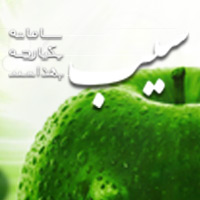 برنامه مراقبت های ادغام یافته سالمندانسامانه سیب ( سامانه یکپارچه بهداشت)فهرست مراقبت ها: مراقبت از نظر فشار خون( ۶۰ سال و بالاتر )غربالگری تغذیه در سالمندان( غیر پزشک )غربالگری افسردگی در سالمندان(۶۰ سال و بالاتر)(غیر پزشک)مراقبت از نظر خطر سقوط و عدم تعادل در سالمندان (۶۰ سال و بالاتر)(غیر پزشک)پیشگیری از سکته های قلبی و مغزی از طریق خطر سنجی و مراقبت ادغام یافته دیابت، فشار خون بالا و اختلالات چربی های خون- غیر پزشکبرنامه غربالگری و تشخیص زودهنگام سرطان روده بزرگ- غیر پزشکسفیران سلامتمراقبت از نظر فشار خون ( ۶۰ سال و بالاتر) (غیرپزشک)فشارخون سیستولیک بعد از ۵ دقیقه استراحت در حالت نشسته                      فشار خون دیاستولیک بعد از ۵ دقیقه استراحت در حالت نشستهفشار خون سیستولیک پس از ایستادن به مدت ۲ دقیقه بعد از فشار خون بار اولمصرف دارو های ضد فشار خونبله خیرغربالگری تغذیه در سالمندان(غیرپزشک)قد                                                                                                                               وزنمصرف میوه روزانه ای شما چقد است ؟بندرت،هرگزکمتر از ۲ سهم۲ تا ۴ سهممصرف سبزی روزانه ای شما چقد است؟بندرت،هرگزکمتر از ۳ سهم۳ تا ۵ سهممصرف شیر و لبنیات شما در روز چقد است؟بندرت،هرگزکمتر از ۲ سهم۳ سهم یا بیشترآیا سر سفره از نمکدان استفاده میکنید ؟همیشهگاهیبندرت،هرگزچقدر به طور معمولی غذای فست فود یا نوشابه های گازدار استفاده میکنید؟هفته ای ۲ باز یا بیشترماهی ۱ یا ۲ باربندرت،هرگزاز چه روغنی معمولا استفاده میکنید؟فقط روغن نیمه جامد یا جامد یا حیوانیتلفیقی از عنوای روغن های مایع و نیمه جامدفقط روغن مایع معمولی و مخصوص سرخ کردنیغربالگری افسردگی سالمندان (۶۰ سال یا بالاتر)آیا از زندگی خودت راضی هستید؟ بلی      خیرآیا احساس می کنید که زندگی شما بوچ و بی معنی هست؟بلی خیرآیا اغلب کسل هستید؟بلی خیرآیا اغلب اوقات وضع روحی خوبی دارید؟بلی خیرآیا می ترسید اتفاق بدی برای شما بیفتد ؟بله خیرآیا در اغلب مواقع احساس سرحالی می کنید؟بله خیرآیا اغلب احساس درماندگی می کنید؟بله خیرآیا فکر می کنید زنده بودن لذت بخش است؟بله خیرآیا در وضع فعلی خود احساس بی ارزشی زیادی می کنید؟بلهخیرآیا احساس میکند موقعیت شما ناامید کننده است؟بلهخیرآیا فکر می کنید حال و روز اکثر آدمها از شما بهتر است ؟بله خیرسابقه بیماری های گذشتهآیا تا به حال تشخیص مشکلات اعصاب و روان داشته اید؟بلهخیرمراقبت از نظر خطر سقوط و عدم تعادل در سالمندان (۶۰ سال و بالاتر)سابقه سقوط (زمین خوردن) در یک سال گذشتهبلهخیرناپایداری هنگام راه رفتن یا ایستادنبلهخیرترس از سقوطبلهخیرپیشگیری از سکته های قلبی و مغزی از طریق خطر سنجی و مراقبت ادغام یافته دیابت، فشار خون بالا و اختلالات چربی های خون قد وزنفشار خون سیستولیک(بار اول)فشار خون دیاستولیک(بار اول)فشار خون سیستولیک در حالت ایستاده فشار خون دیاستولیک در حالت ایستادهفرد دارای کدامیک از عوامل خطر زیر میباشد:             ○ مصرف مواد دخانی             ○ مصرف الکل            ○ سابقه دیابت در افراد درجه یک خانواده             ○ سابقه حوادث قلبی عروقی زودرس در افراد درجه یک خانواده( شامل بیماری های سکته قلبی و مغزی زیر ۶۵ سال در زنان و زیر ۵۵ سال در مردان )           ○ سابقه نارسایی کلیه در افراد درجه یک خانواده            ○ بیمار شناخته شده مبتلا به فشار خون بالا            ○ بیمار شناخته شده مبتلا به دیابت           ○ هیچکدامقند خون ناشتاکلسترول توتالفرد دارای کدامیک از عوامل زیر میباشد:             □ سابقه سکته قلبی             □ سابقه انجام مداخله درمانی تهاجمی (بالون گذاری یا استنت قلبی)             □ سابقه عمل جراحی قلب باز (CABG)             □ سابقه سکته مغزی              □ سابقه علائم گرفتگی شریان های اندام تحتانی                □ هیچکدامبرنامه غربالگری و تشخیص زودهنگام سرطان روده بزرگخونریزی دستگاه گوارش تحتانی(خونریزی رکتال) طی یک ماه اخیر                     ○بله○خیرکاهش بیش از ۱۰ درصد وزن بدن طی شش ماه اخیر               ○بله        ○خیریبوست (با یا بدون اسهال، درد شکم و احساس پر بودن مقعد پس از اجابت مزاج) طی یک ماه اول                  ○بله○خیرنتیجه تست خون مخفی:          ○ تست منفی         ○ تست مثبت بررسی سوابق فردی:سابقه فردی سرطان روده بزرگ              ○بله      ○خیرسابقه فردی آدنوم روده بزرگ             ○بله  ○خیر سابقه بیماری التهابی روده بزرگ(IBD) (بیماری کرون یا کولیت اولسروز)         ○بله    ○خیر بررسی سوابق خانوادگی:سابقه خانوادگی سرطان روده بزرگ در افراد درجه یک خانواده  (پدر-مادر- برادر- خواهر یا فرزندان)      ○بله  ○خیرسابقه خانوادگی سرطان روده بزرگ در افراد درجه دو خانواده در سن زیر ۵۰ سال (عمه- عمو- خاله- دایی- مادربزرگ- پدربزرگ)                ○بله      ○خیرسفیران سلامت:آیا تمایل به سفیر شدن دارد؟                      ○بله          ○خیرمیزان تحصیلات: کدامیک از دوره های زیر را گذرانده اید؟             □ دوره خود مراقبتی در ناخوشی های جزئی            □ دوره خود مراقبتی خطر سنجی سکته های قلبی، مغزی و سرطان            □ دوره خود مراقبتی سبک زندگی سالم             □ هیچکدامMm/hgMm/hgMm/hgسانتیمترکیلوگرمسانتیمترکیلوگرمMm/hgMm/hgMm/hgMm/hgMg/dlMg/dl